Уважаемые преподаватели и студенты!С 1 ФЕВРАЛЯ 2019 ПО 30 АПРЕЛЯ 2020 ОТКРЫТ ДОСТУП В ЭЛЕКТРОННУЮ БИБЛИОТЕКУ.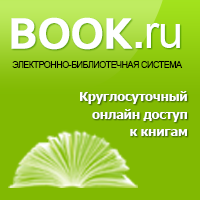 Необходимо:1. ЗАЙТИ НА САЙТ HTTPS://WWW.BOOK.RU2.      ЗАРЕГИСТРИРОВАТЬСЯ.3. ВВЕСТИ КОД ДОСТУПА В «ЛИЧНОМ КАБИНЕТЕ»06А5-0000-000С-78ЕЕв английской раскладке4. НАЧАТЬ ПОЛЬЗОВАТЬСЯ БИБЛИОТЕКОЙ.ЖЕЛАЕМ УСПЕХОВ!В нашей библиотеке доступны электронные учебники ИД АКАДЕМИЯЗайти на сайт http://www.academia-moscow.ru----- ВХОД----------АВТОРИЗАЦИЯ----------------ВВЕСТИ ЛОГИН-----------------ВВЕСТИ ПАРОЛЬ-----------------ВОЙТИ-----------------МОЯ КНИЖНАЯ ПОЛКА---------------------ВЫБРАТЬ НУЖНУЮ КНИГУ-----ЧИТАТЬЛОГИНПАРОЛЬ1Ktek1Ktek232Ktek2Ktek233Ktek3Ktek234Ktek4Ktek235Ktek5Ktek23